NIT – POSKUS  (Navodil za izvedbo poskusa ti ni treba prepisovati!)OPOMBA: Pri tej nalogi potrebuješ vejice rastlin. V kolikor do njih ne moreš priti ali iz kakšnega drugega razloga poskusa ne moreš narediti, nariši samo prikaz poskusa in zapiši ugotovitev, ki je v rešitvah.Zdaj pa na delo!Že kar neka časa je minilo od zadnjega poskusa. Kateri je že bil? Tisti z epruveto in grisinom?V nalogi, ki je pred tabo, bos poskušal /a dokazati, da voda iz rastlin izhlapeva skozi liste. Opis poskusa:Odtrgaj tri približno enako debele  vejice rastline z zelenimi listi. Tu prosi za pomoč starše: Najboljše so enoletne rastline, lahko pa odtrgaš tudi vejice trajnic (leska,  vrba, …). Vse veje naj bodo z istega grma ali drevesa.-    Prvi veji odstrani vse liste. Drugi veji odstrani polovico listov.Tretjo vejo pusti z vsemi listi.
Pripravi tri enake kozarce (npr. za vlaganje) in daj v vsakega enako količino vode iz pipe. Vsako vejo daj v svoj kozarec tako, da bo spodnji konec veje v vodi. Da voda ne bo mogla  izhlapevati, dolij v vsak kozarec enako količino olja (plast olja na vodi naj meri približno 2 mm). Kozarce postavi na osvetljeno mesto (npr. na okensko polico)  in jih nekaj dni zaporedoma opazuj. Pozoren/pozorna bodi na to, koliko vode bo ostalo v katerem kozarcu. Po nekaj dnevih, ko boš opazil/a vidno spremembo, svoj poskus nariši v zvezek. Zapiši tudi svojo ugotovitev.  Zapiši v zvezek:IZHLAPEVANJE VODE IZ RASTLIN Poskus: (Nariši poskus in zapiši svojo ugotovitev.)Rešitve: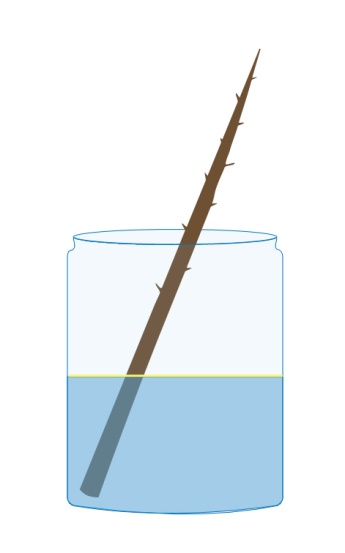 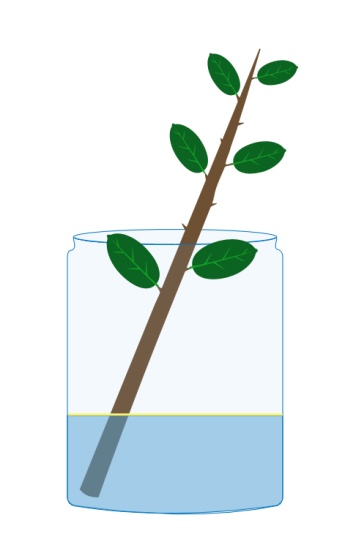 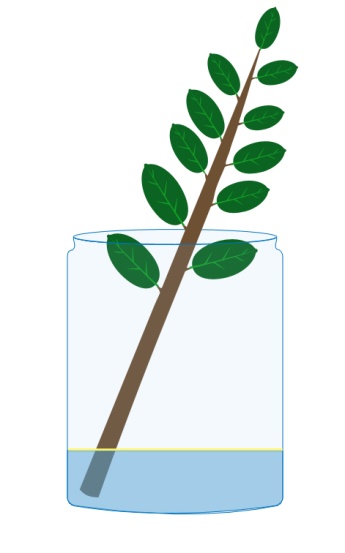                 1.                               2.                             3. MOJA UGOTOVITEV: (Če si poskus naredil/a in ti je uspel, zapiši ugotovitev  s svojimi besedami.)Primer: Ugotovil/a sem, da voda iz rastlin izhlapeva skozi liste.V prvem kozarcu je največ vode, ker vejica nima listov in voda ni izhlapevala. V drugem kozarcu, kjer je vejica s polovico listov, je vode manj kot v prvem kozarcu, saj je nekaj vode izhlapevalo skozi liste. V tretjem kozarcu je vode najmanj, saj ima ta vejica največ listov in je iz tega kozarca izhlapelo največ vode. 